DEFENSORIAS DA CAPITAL.ESCALA DO PLANTÃO CÍVEL REFERENTE AO MÊSES DE FEVEREIRO A MAIO/2017TELEFONE:  (91) 98154-5300 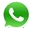 DÊ CIÊNCIA. CUMPRA-SE. PUBLIQUE-SE.Belém, 12 de janeiro de 2017.DataDataHorárioHorárioNúcleoNúcleoDefensor PúblicoDefensor PúblicoCiente/DataCiente/Data03, 04 e 05/02/201703, 04 e 05/02/201714hs às 17hs08hs às 14hs14hs às 17hs08hs às 14hsNAEFANAEFAEmilgrietty Silva dos SantosEmilgrietty Silva dos Santos06, 07, 08 e 09/02/201706, 07, 08 e 09/02/201714hs às 17hs14hs às 17hsNAEFANAEFAGermana Serra de Freitas BarrosGermana Serra de Freitas Barros10, 11 e 12/02/201710, 11 e 12/02/201714hs às 17hs08hs às 14hs14hs às 17hs08hs às 14hsNAEFANAEFARodrigo Oliveira BezerraRodrigo Oliveira Bezerra13, 14, 15 e 16/02/201713, 14, 15 e 16/02/201714hs às 17hs14hs às 17hsNAEFANAEFAJoseane Rocha Godoy SantanaJoseane Rocha Godoy Santana17, 18 e 19/02/201717, 18 e 19/02/201714hs às 17hs08hs às 14hs14hs às 17hs08hs às 14hsNAEFANAEFAKátia Helena Costeira GomesKátia Helena Costeira Gomes20, 21, 22 e 23/02/201720, 21, 22 e 23/02/201714hs às 17hs14hs às 17hsNAEFANAEFAOdoldira Auxiliadora E. de FigueiredoOdoldira Auxiliadora E. de Figueiredo24, 25 e 26/02/201724, 25 e 26/02/201714hs às 17hs08hs às 14hs14hs às 17hs08hs às 14hsNAEFANAEFARosemary dos Reis SilvaRosemary dos Reis Silva27, 28, 01/03 e02/03/201727, 28, 01/03 e02/03/201708hs às 14hs 14hs às 17hs08hs às 14hs 14hs às 17hsNAEFANAEFARosinei  Rodrigues da S. CastroRosinei  Rodrigues da S. Castro03, 04 e 05/03/201703, 04 e 05/03/201714hs às 17hs08hs às 14hs14hs às 17hs08hs às 14hsNAEFANAEFAVerena Maués Fidalgo BarrosVerena Maués Fidalgo Barros06, 07, 08 e 09/03/201706, 07, 08 e 09/03/201714hs às 17hs14hs às 17hsnúc. icoar.núc. icoar.Franciara Pereira Lemos da SilvaFranciara Pereira Lemos da Silva10, 11 e 12/03/201710, 11 e 12/03/201714hs às 17hs08hs às 14hs14hs às 17hs08hs às 14hsnúc. icoar.núc. icoar.Ingrid Leda Noronha MacedoIngrid Leda Noronha Macedo13, 14, 15 e 16/03/201713, 14, 15 e 16/03/201714hs às 17hs14hs às 17hsnúc. icoar.núc. icoar.João Peres de Andrade FilhoJoão Peres de Andrade Filho17, 18 e 19/03/201717, 18 e 19/03/201714hs às 17hs08hs às 14hs14hs às 17hs08hs às 14hsnúc. icoar.núc. icoar.Luis Carlos de Aguiar PortelaLuis Carlos de Aguiar Portela20, 21, 22 e 23/03/201720, 21, 22 e 23/03/201714hs às 17hs14hs às 17hsnúc. icoar.núc. icoar.Maura Cristina Maia VieiraMaura Cristina Maia Vieira24, 25 e 26/03/201724, 25 e 26/03/201714hs às 17hs08hs às 14hs14hs às 17hs08hs às 14hsnúc. icoar.núc. icoar.Milene Moraes MoreiraMilene Moraes Moreira27, 28, 29 e 30/03/201727, 28, 29 e 30/03/201714hs às 17hs14hs às 17hsnúc. icoar.núc. icoar.Reginaldo Taveira RibeiroReginaldo Taveira Ribeiro31/03, 01 e 02/04/201731/03, 01 e 02/04/201714hs às 17hs08hs às 14hs14hs às 17hs08hs às 14hsnúc. Jurunasnúc. JurunasLuiz Heleno dos Santos ValeLuiz Heleno dos Santos Vale03, 04, 05 e 06/04/201703, 04, 05 e 06/04/201714hs às 17hs14hs às 17hsNAEFANAEFALuiz Paulo de Albuquerque FrancoLuiz Paulo de Albuquerque Franco07, 08 e 09/04/201707, 08 e 09/04/201714hs às 17hs08hs às 14hs14hs às 17hs08hs às 14hsNUCONNUCONRodrigo Ayan da SilvaRodrigo Ayan da Silva10, 11, 12 e13/04/201710, 11, 12 e13/04/201714hs às 17hs08hs às 14hs14hs às 17hs08hs às 14hsNUCONNUCONCarla Regina Santos ConstanteCarla Regina Santos Constante14, 15 e 16/04/201614, 15 e 16/04/201608hs às 14hs08hs às 14hsNUCONNUCONJosé Flávio Ribeiro MauésJosé Flávio Ribeiro Maués17, 18, 19 e 20/04/201717, 18, 19 e 20/04/201714hs às 17hs14hs às 17hsNUCONNUCONNilza Maria Paes da CruzNilza Maria Paes da Cruz21, 22 e 23/04/201621, 22 e 23/04/201608hs às 14hs08hs às 14hsNUCONNUCONSuzy Sousa de OliveiraSuzy Sousa de Oliveira24, 25, 26 e 27/04/201724, 25, 26 e 27/04/201714hs às 17hs14hs às 17hsNUCONNUCONArnoldo Peres JuniorArnoldo Peres Junior28, 29 e 30/04/201728, 29 e 30/04/201714hs às 17hs08hs às 14hs14hs às 17hs08hs às 14hsNAEMNAEMClívia Renata Loureiro CroelhasClívia Renata Loureiro Croelhas01, 02, 03 e 04/05/201701, 02, 03 e 04/05/201708hs às 14hs14hs às 17hs08hs às 14hs14hs às 17hsNAEMNAEMFábio Pereira RangelFábio Pereira Rangel05, 06 e 07/05/201705, 06 e 07/05/201714hs às 17hs08hs às 14hs14hs às 17hs08hs às 14hsNúc. GuamáNúc. GuamáAlcides Alexandre F. da SilvaAlcides Alexandre F. da Silva08, 09, 10 e 11/05/201708, 09, 10 e 11/05/201714hs às 17hs14hs às 17hsNDDHNDDHFelícia MarquesFelícia Marques12, 13 e 14/05/201712, 13 e 14/05/201714hs às 17hs08hs às 14hs14hs às 17hs08hs às 14hsNDDHNDDHJohny Fernandes GiffoniJohny Fernandes Giffoni15, 16, 17 e 18/05/201715, 16, 17 e 18/05/201714hs às 17hs14hs às 17hsNDDHNDDHJuliana Andrea OliveiraJuliana Andrea Oliveira19, 20 e 21/05/201719, 20 e 21/05/201714hs às 17hs08hs às 14hs14hs às 17hs08hs às 14hsCível / Faz.Cível / Faz.Adriana Martins Jorge JoãoAdriana Martins Jorge João22, 23, 24 e 25/05/201722, 23, 24 e 25/05/201714hs às 17hs14hs às 17hsCível / Faz.Cível / Faz.Adriano Souto OliveiraAdriano Souto Oliveira26, 27 e 28/05/201726, 27 e 28/05/201714hs às 17hs08hs às 14hs14hs às 17hs08hs às 14hsCível / Faz.Cível / Faz.Ana Paula Pereira MarquesAna Paula Pereira Marques29, 30, 31/05 e 01/06/201729, 30, 31/05 e 01/06/201714hs às 17hs14hs às 17hsCível / Faz.Cível / Faz.Anderson da Silva PereiraAnderson da Silva Pereira